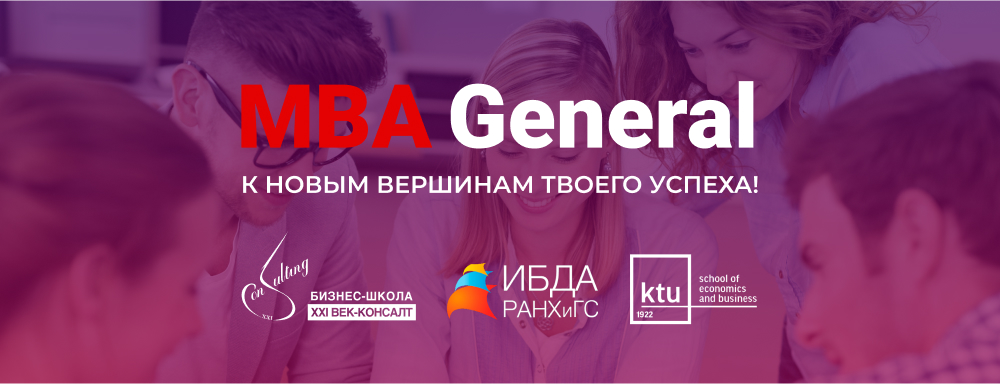 Уважаемые господа, данный кандидат подает заявление на обучение на программе MBA General БИЗНЕС-ШКОЛЫ XXI ВЕК-КОНСАЛТ.Основной целью данной программы является совершенствование управленческих компетенций и лидерских навыков топ-менеджеров и middle-менеджмента компаний. Слушатели, успешно освоившие программу, получат диплом «General Master of Business Administration (MBA General)» БШ XXI ВЕК-КОНСАЛТ.Прием на программу осуществляется на основании конкурсного отбора, в процессе которого оцениваются общий уровень знаний, управленческие навыки и лидерский потенциал кандидата. Это необходимо для поддержания высоких стандартов обучения, способствующих профессиональному, академическому и личностному росту участников программы. Ваше мнение очень важно для процесса отбора, так как оно позволит Приемной комиссии оценить кандидата с точки зрения его профессиональной деятельности.Мы благодарим Вас за сотрудничество, и ценим Ваше мнение.С наилучшими пожеланиями,Приемная комиссия программы MBA General БИЗНЕС-ШКОЛЫ XXI ВЕК-КОНСАЛТФамилия, имя и отчество кандидата: Фамилия, имя и отчество рекомендателя:Должность рекомендателя:Название и адрес организации рекомендателя: Контактный телефон:E-mail:Дата ____________________                                 ФИО ____________________  подпись                         Как давно и откуда Вы знаете кандидата? Назовите наиболее сильные стороны кандидата.На Ваш взгляд, каковы слабые стороны данного кандидата.Пожалуйста, оцените кандидата по каждому из перечисленных критериев:Пожалуйста, дайте общую рекомендацию кандидату:Благодарим Вас за сотрудничество!ОТЛИЧНООЧЕНЬ ХОРОШОУДОВЛЕТВОРИТЕЛЬНОНИЖЕ    СРЕДНЕГОАналитические навыки□□□□Компетентность в профессиональной сфере□□□□Лидерские навыки□□□□Способность работать в команде□□□□Интерес к получению новых знаний□□□□Добросовестность□□□□Ориентация на дело□□□□Способность к самоанализу□□□□Способность адаптироваться к новым условиям□□□□Творческий подход□□□□Коммуникационные навыки□□□□□Рекомендую однозначно□Рекомендую□Рекомендую с некоторыми сомнениями□Не рекомендую